Il/la sottoscritto/a 										  nato/a a			prov.				il 	/ 	/	 residente a 			cap 			via					 Domiciliato a 			cap 			via					 Tel. 	Cell. 				E-mail					 Stato civile 				N°figli  						Codice Fiscale 		--	Sesso  M ( )	F ( )Titolo	di	studio	 	,	indirizzo	di	studio 	  conseguito nell’anno	presso 	. Se acquisito all’estero? Si (  ) No ( )Cittadinanza	( ) italiana	( ) specificare  					 Permesso di soggiorno n° 		motivo 			scadenza			 Occupato (  ) sì   ( ) no	Inoccupato/disoccupato  ( ) sì	(  ) no	dal		 Dipendente si ( ) no( )  Se lavoratore autonomo specificare tipologia  				 Lavoratore	presso	l’azienda	 		ragionesociale 	indirizzo			 Tipo di contratto 		qualifica			 Mansione					 Se sospeso per cassa integrazione, specificare  		Sottopone con la presente richiesta d’iscrizione al corso anche tramite eventuali dispositivi regionali e provinciali:1 ................................................................................2 .................................................…………………..3……………………………………………………………….. 4 ……………………………………………. che si terrà presso la Vs. struttura territoriale.Il/La sottoscritto/a prende atto che la presente domanda viene accettata con riserva che sarà sciolta all’atto dell’autorizzazione da parte della Direzione di A.B.F. all’attuazione del corso.Data: 		Firma:  	Il sottoscritto, ai sensi della legge 196/03, autorizza al trattamento dei dati personali per gli adempimenti connessi alla gestione delle attività di formazione.Data: 		Firma:  	Documentazione prodotta:Note: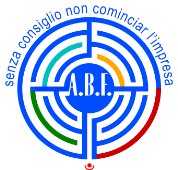 MOD-RSQ-13-12DOMANDA DI ISCRIZIONE A CORSI DI FORMAZIONE CONTINUA / POSTQUALIFICA / POST-DIPLOMA/ EXTRAOBBLIGOAnno formativo: 2016/2017 Struttura territoriale di: BERGAMODOMANDA DI ISCRIZIONE A CORSI DI FORMAZIONE CONTINUA / POSTQUALIFICA / POST-DIPLOMA/ EXTRAOBBLIGOAnno formativo: 2016/2017 Struttura territoriale di: BERGAMODOMANDA DI ISCRIZIONE A CORSI DI FORMAZIONE CONTINUA / POSTQUALIFICA / POST-DIPLOMA/ EXTRAOBBLIGOAnno formativo: 2016/2017 Struttura territoriale di: BERGAMOMOD-RSQ-13-123a EdizioneRevisione 00Pag. 1 di 2MOD-RSQ-13-12DOMANDA DI ISCRIZIONE A CORSI DI FORMAZIONE CONTINUA / POSTQUALIFICA / POST-DIPLOMA/ EXTRAOBBLIGOAnno formativo: 2016/2017 Struttura territoriale di: BERGAMODOMANDA DI ISCRIZIONE A CORSI DI FORMAZIONE CONTINUA / POSTQUALIFICA / POST-DIPLOMA/ EXTRAOBBLIGOAnno formativo: 2016/2017 Struttura territoriale di: BERGAMODOMANDA DI ISCRIZIONE A CORSI DI FORMAZIONE CONTINUA / POSTQUALIFICA / POST-DIPLOMA/ EXTRAOBBLIGOAnno formativo: 2016/2017 Struttura territoriale di: BERGAMOMOD-RSQ-13-123a EdizioneRevisione 00Pag. 2 di 2( )  Fotocopia carta d’Identità( )	Fotocopia titolo di studio( )  Permesso di soggiorno  (Extracomunitari)( )	Attestazione versamenti( )  Codice fiscale e o tessera sanitaria( )	Altro( ) Dichiarazione di valore del titolo di studio conseguito nel Paese di origine (Extracomunitari) ( ) Dichiarazione sostitutiva di certificazione ai sensi dell’art. 46 del DPR 445/00PER CORSI ASA / OSS E DISPOSITIVI REGIONALI E PROVINCIALI:( ) Dichiarazione di valore del titolo di studio conseguito nel Paese di origine (Extracomunitari) ( ) Dichiarazione sostitutiva di certificazione ai sensi dell’art. 46 del DPR 445/00PER CORSI ASA / OSS E DISPOSITIVI REGIONALI E PROVINCIALI:( ) Dichiarazione di valore del titolo di studio conseguito nel Paese di origine (Extracomunitari)( ) Dichiarazione di valore del titolo di studio conseguito nel Paese di origine (Extracomunitari)( ) Documentazione di sorveglianza sanitaria per tirocini OSS (in data non anteriore a 30 giorni dalla data di inizio del tirocinio)( ) Documentazione di sorveglianza sanitaria per tirocini OSS (in data non anteriore a 30 giorni dalla data di inizio del tirocinio)